Name: __________________________________________	Block: 1st, 3rd, or 4th 	 Week of:  February 3rd – 7th, 2014MondayTuesdayWednesdayThursdayFridayWrite  as a fraction and a decimal:What is  expressed in standard form:Write  as a fraction and a decimal:Write the following number in scientific notation:Write  as a fraction and decimal:Use the grid to draw and label a model to represent the expression  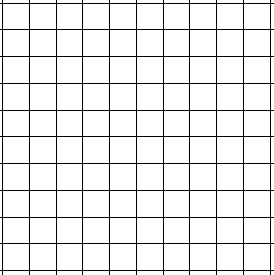 Which statement is true:Use the grid to draw and label a model to represent the expression  Which statement is false:Use the grid to draw and label a model to represent the expression  WITHOUT A CALCULATOR:Circle all the true statements:WITHOUT A CALCULATOR:Circle all the true statements:WITHOUT A CALCULATOR:Circle all the true statements:WITHOUT A CALCULATOR:Circle all the true statements:WITHOUT A CALCULATOR:Circle all the true statements:Circle all the values that make the x true:Solve:Circle all the values that make the x true:Solve: Circle all the values that make the x true: